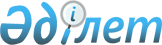 Қазақстан Республикасының кейбір заң актілеріне астық қабылдайтын кәсіпорындар мәселелері бойынша өзгерістер мен толықтырулар енгізу туралыҚазақстан Республикасының Заңы 2001 жылғы 15 қаңтар N 141-II



          1-бап. Қазақстан Республикасының мына заң актiлерiне өзгерiстер мен 
толықтырулар енгiзiлсiн: 




          1. Қазақстан Республикасының Жоғарғы Кеңесi 1994 жылғы 27 желтоқсанда 
 
 K941000_ 
  қабылдаған Қазақстан Республикасының Азаматтық кодексiне (жалпы 
бөлiм) (Қазақстан Республикасы Жоғарғы Кеңесiнiң Жаршысы, 1994 ж., N 23-24 
(қосымша); 1995 ж., N 15-16, 109-құжат; N 20, 121-құжат; Қазақстан 
Республикасы Парламентiнiң Жаршысы, 1996 ж., N 2, 187-құжат; N 14, 
274-құжат; N 19, 370-құжат; 1997 ж., N 1-2, 8-құжат; N 5, 55-құжат; N 12, 
183, 184-құжаттар; N 13-14, 195, 205-құжаттар; 1998 ж., N 2-3, 23-құжат; 
N 5-6, 50-құжат; N 11-12, 178-құжат; N 17-18, 224, 225-құжаттар; N 23, 
429-құжат; 1999 ж., N 20, 727, 731-құжаттар; N 23, 916-құжат; 2000 жылғы 
10 қарашада "Егемен Қазақстан" және 2000 жылғы 9 қарашада "Казахстанская 
правда" газеттерiнде жарияланған "Қазақстан Республикасының кейбiр заң
актiлерiне мүлiктi бағалау мәселелерi бойынша өзгерiстер енгiзу туралы"
2000 жылғы 8 қарашадағы  
 Z000096_ 
  Қазақстан Республикасының Заңы): 




          3-баптың 3-тармағының бiрiншi бөлiгi мынадай редакцияда жазылсын: 




          "3. Банктер мен астық қабылдау кәсiпорындарының құрылуына, қайта 
ұйымдастырылуына, банкроттығына және таратылуына, банк қызметiн бақылау 
мен оны аудиторлық тексеруге, астық қабылдау кәсiпорындарының қызметiн 
бақылауға, банк операцияларының жекелеген түрлерiн лицензиялауға, астық 
қабылдау кәсiпорындарының қойма куәлiктерiмен операцияларды жүзеге асыруға 
байланысты қатынастар банк қызметiн және астық қабылдау кәсiпорындарының
қызметiн реттейтiн заң актiлерiне қайшы келмейтiн бөлiгiнде осы Кодекспен 
реттеледi.". 




          2. "Лицензиялау туралы" 1995 жылғы 17 сәуiрдегi  
 Z952200_ 
  Қазақстан 
Республикасының Заңына (Қазақстан Республикасы Жоғарғы Кеңесiнiң Жаршысы, 
1995 ж., N 3-4, 37-құжат; N 12, 88-құжат; N 14, 93-құжат; N 15-16, 
109-құжат; N 24, 162-құжат; Қазақстан Республикасы Парламентiнiң Жаршысы, 
1996 ж., N 8-9, 236-құжат; 1997 ж., N 1-2, 8-құжат; N 7, 80-құжат; N 11, 
144, 149-құжаттар; N 12, 184-құжат; N 13-14, 195, 205-құжаттар; N 22, 
333-құжат; 1998 ж., N 14, 201-құжат; N 16, 219-құжат; N 17-18, 222, 224, 
225-құжаттар; N 23, 416-құжат; N 24, 452-құжат; 1999 ж., N 20, 721, 
727-құжаттар; N 21, 787-құжат; N 22, 791-құжат; N 23, 931-құжат; N 24, 
1066-құжат; 2000 ж., N 10, 248-құжат): 




          9-баптың 1-тармағының 45) тармақшасы мынадай редакцияда жазылсын: 




          "45) астықты қабылдау, өлшеу, кептiру, тазалау, сақтау және тиеп 
жөнелту;". 




          3. "Сертификаттау туралы" 1999 жылғы 16 шiлдедегi  
 Z990434_ 
  Қазақстан 




Республикасының Заңына (Қазақстан Республикасы Парламентiнiң Жаршысы, 
1999 ж., N 20, 725-құжат): 
     6-бапта: 
     1-тармақтың бесiншi абзацы "егер өзге заң актiлерiмен өзгеше 
белгiленбесе" деген сөздермен толықтырылсын; 
     2-тармақтың екiншi абзацы "егер өзге заң актiлерiмен өзгеше 
белгiленбесе" деген сөздермен толықтырылсын. 
     2-бап. Осы Заң жарияланған күнiнен бастап қолданысқа енгiзiледi. 
     
     
     Қазақстан Республикасының 
             Президенті 
     
     
     Мамандар:
       Қасымбеков Б.А. 
       Багарова Ж.А. 
     
      
      


					© 2012. Қазақстан Республикасы Әділет министрлігінің «Қазақстан Республикасының Заңнама және құқықтық ақпарат институты» ШЖҚ РМК
				